How to Correct a Receipt in CloudUnder the Procurement tab, click on My Receipts. 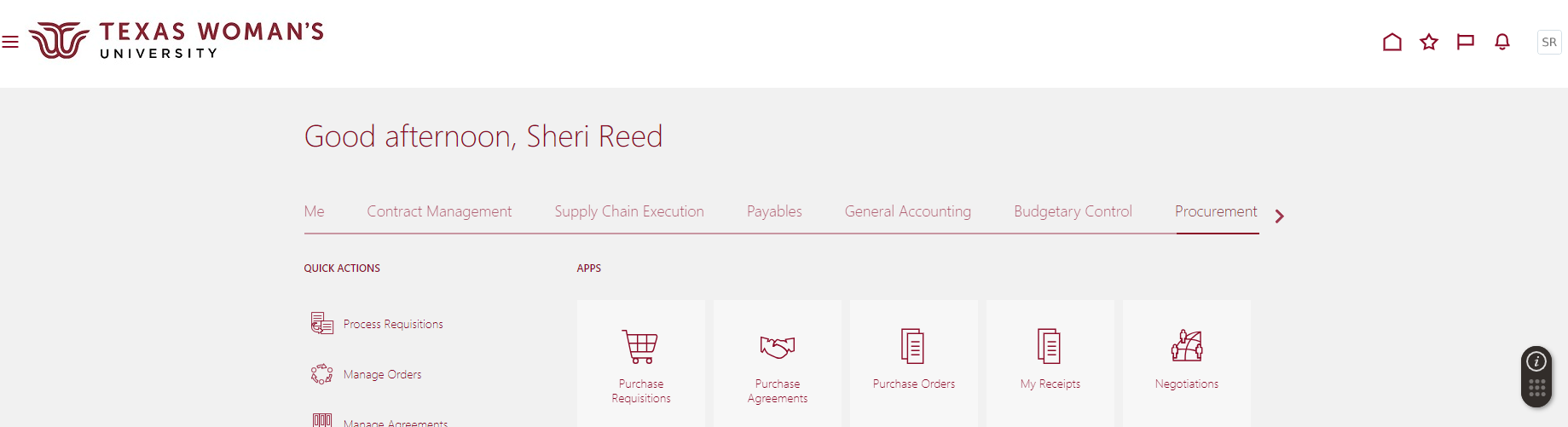 Click on Tasks (looks like a Notepad).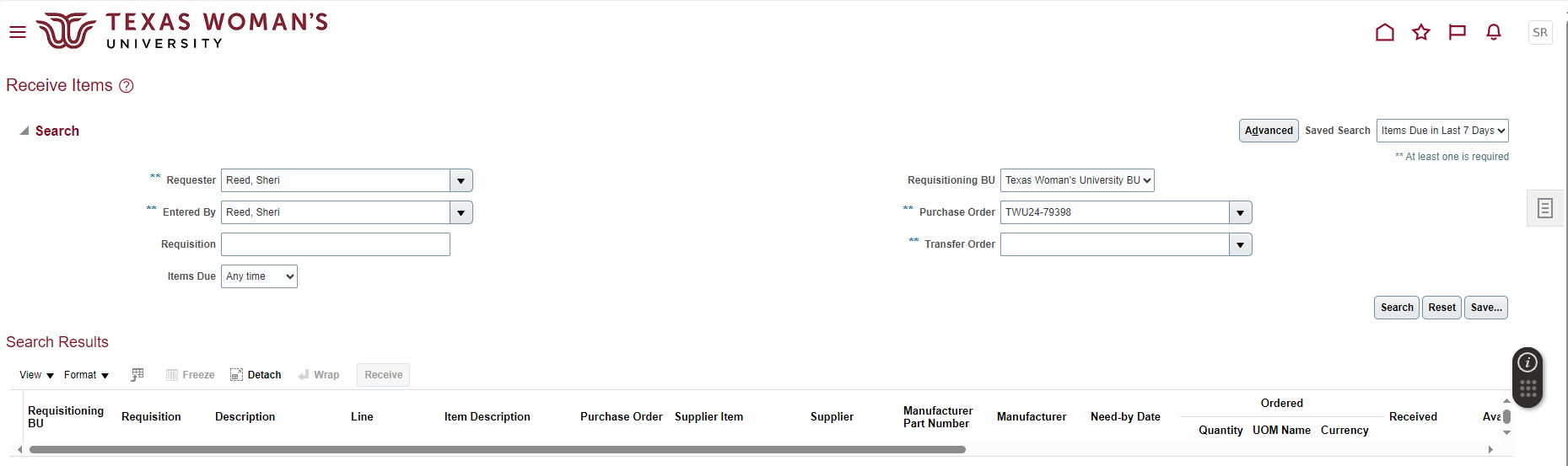 Click on Manage Receipts.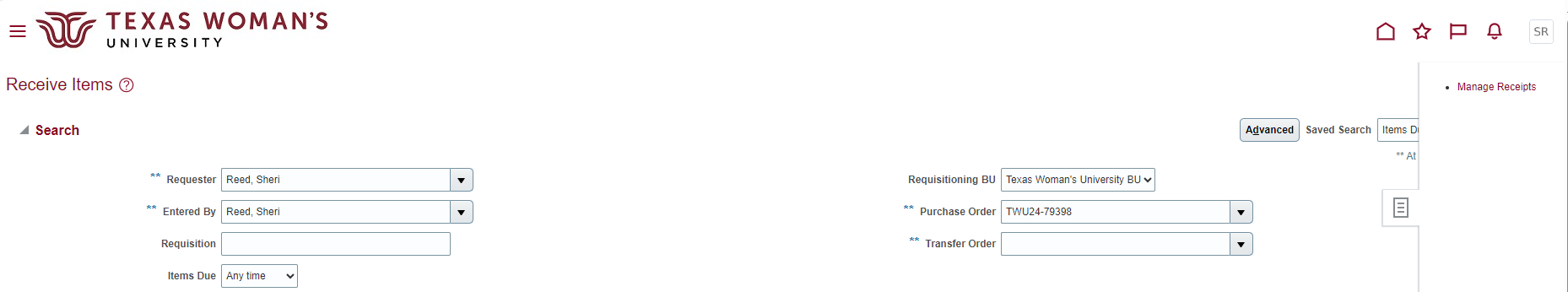 Change Items Received to “Any Time”.  Enter either the “Receipt” for a specific receipt number or “Purchase Order” for all receipts on that PO. Then click Search.   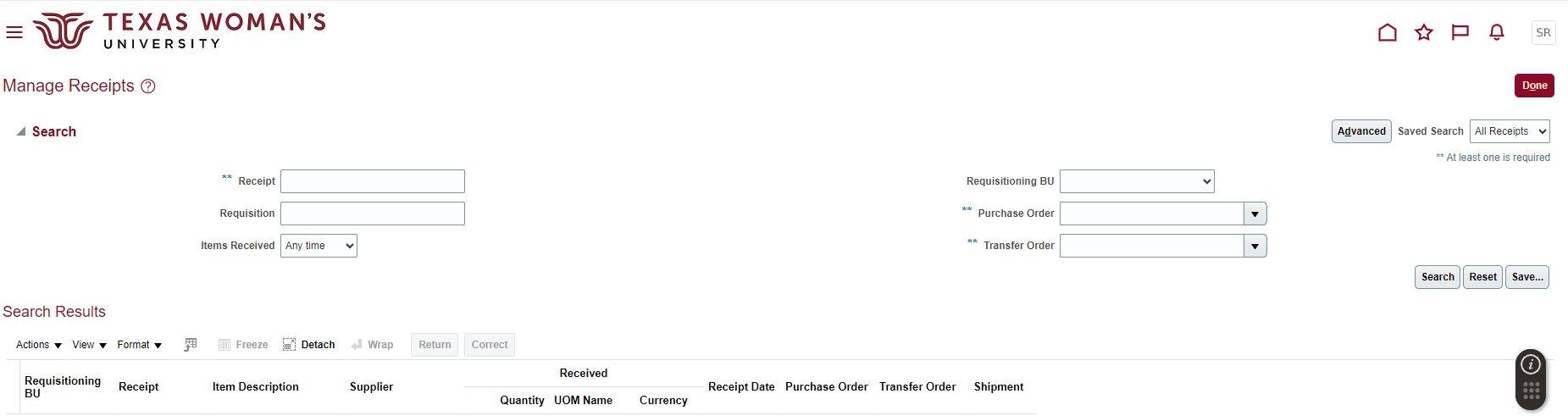 Select the line you would like to correct – click Correct.  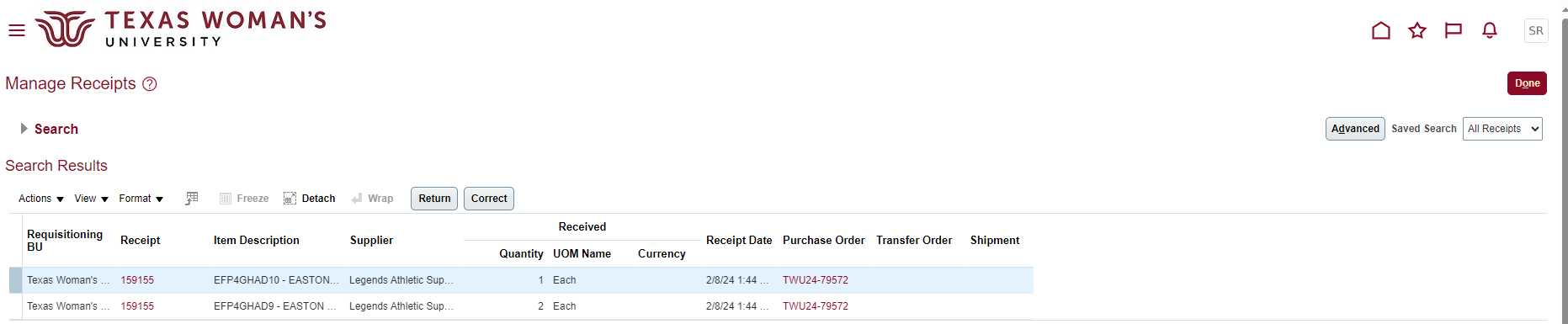 Enter the correct receipt amount – click Submit.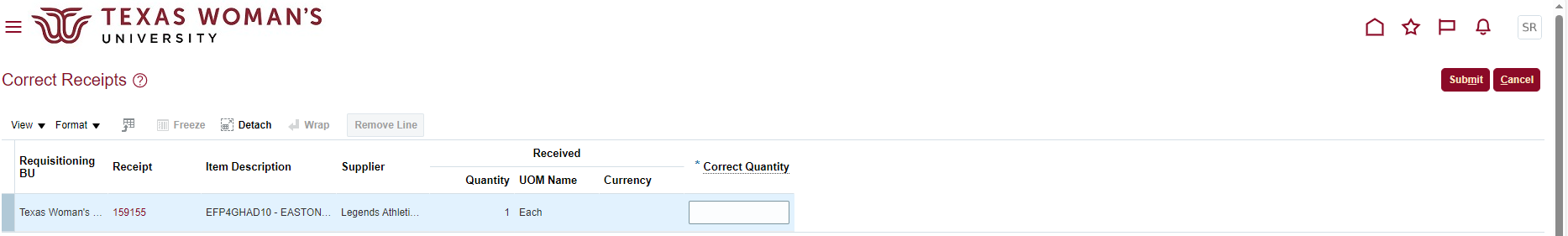 